Пальчиковые игры для наших малышей.     Ни для кого не секрет, что пальчиковые игры являются очень полезным занятием как для малышей раннего возраста, так и для деток более старших возрастов. Вы помните такое выражение «Ум ребенка находится на кончиках его пальцев»? Его автором является Александр Сухомлинский – педагог-новатор, считавший личность ребёнка – наивысшей ценностью. Действительно ли настолько сильна связь пальчиков и уровня интеллекта ребёнка? Конечно! И это было доказано в трудах огромного количества советских и зарубежных педагогов.      Мы подобрали для Вас, дорогие родители, несколько упражнений, которые помогут Вам развить пальчики ваших малышей, а значит развить и речевые, и интеллектуальные способности детей. .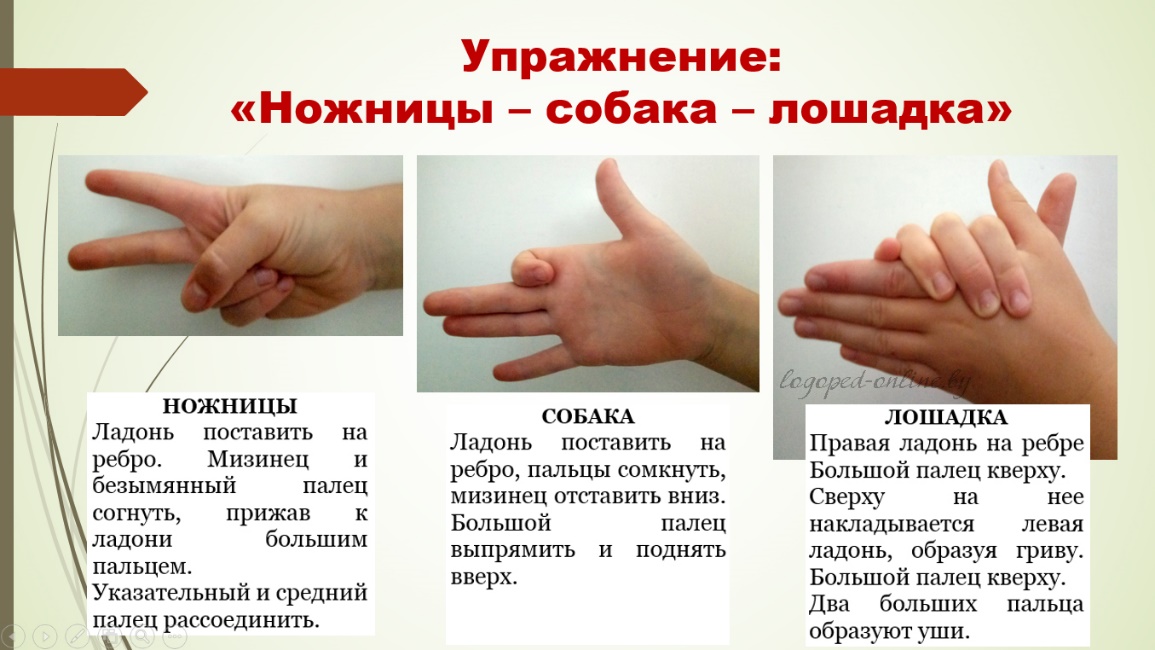 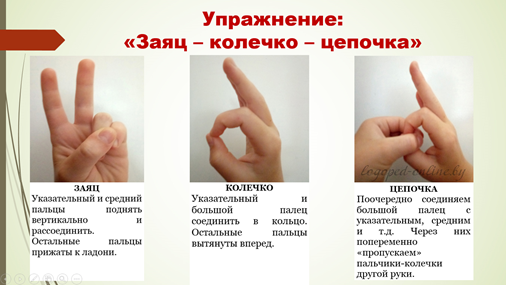 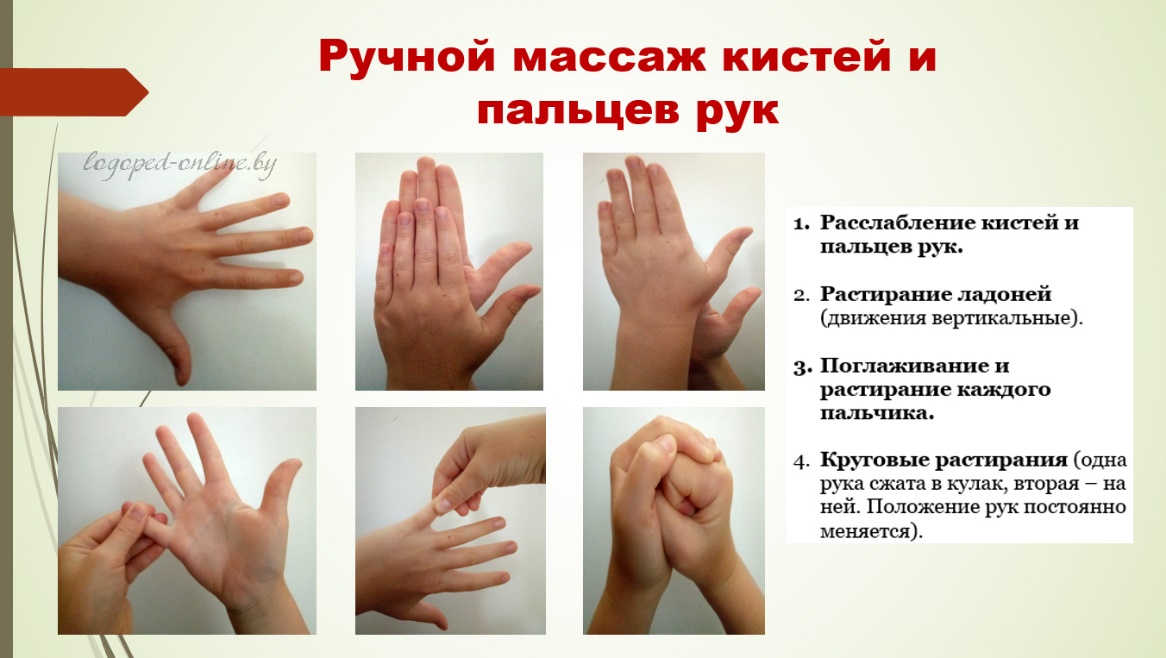 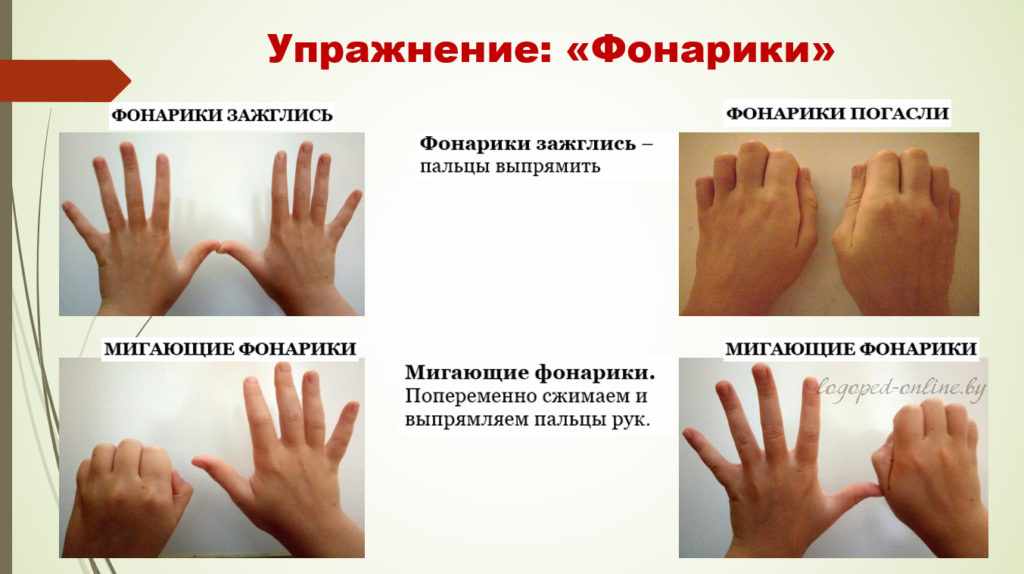 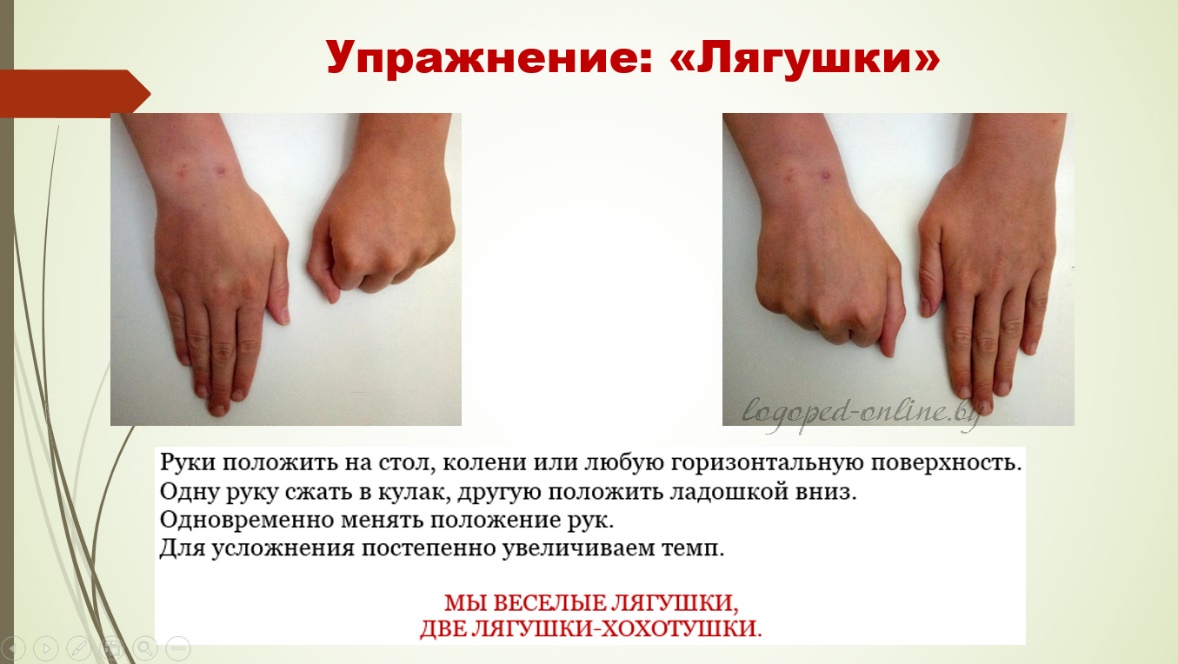 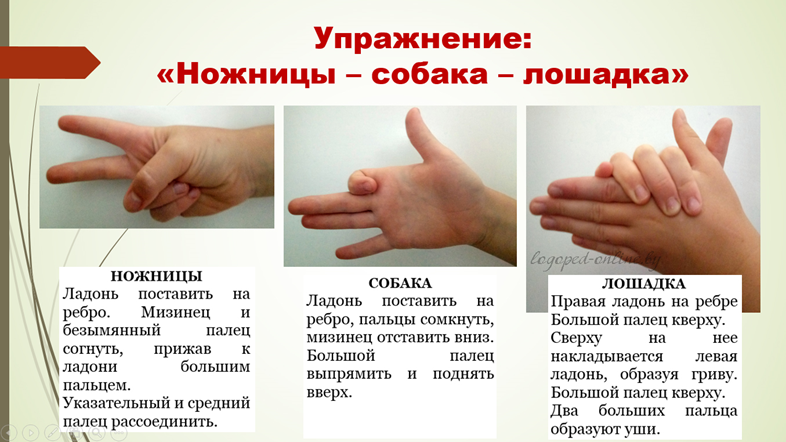 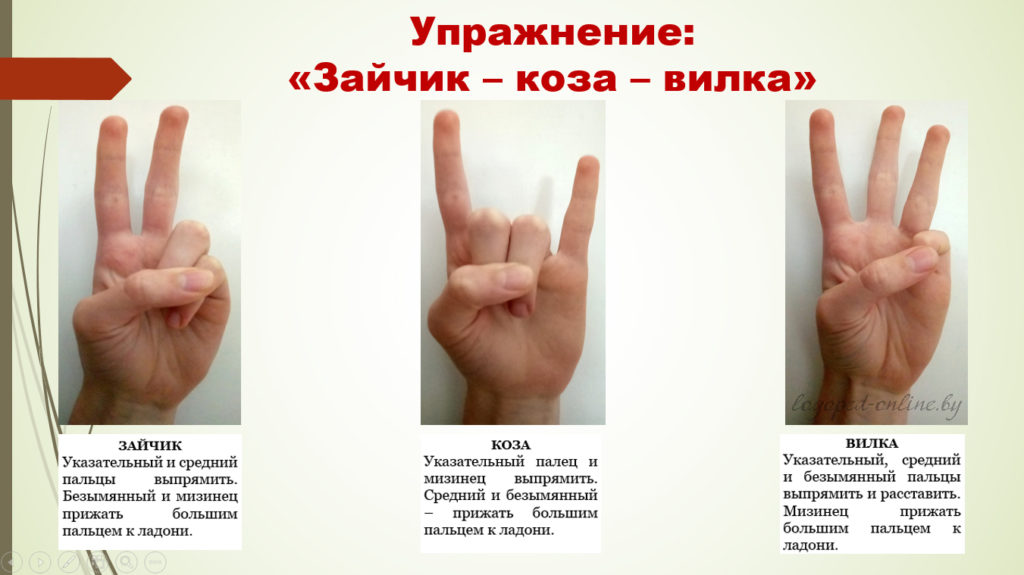 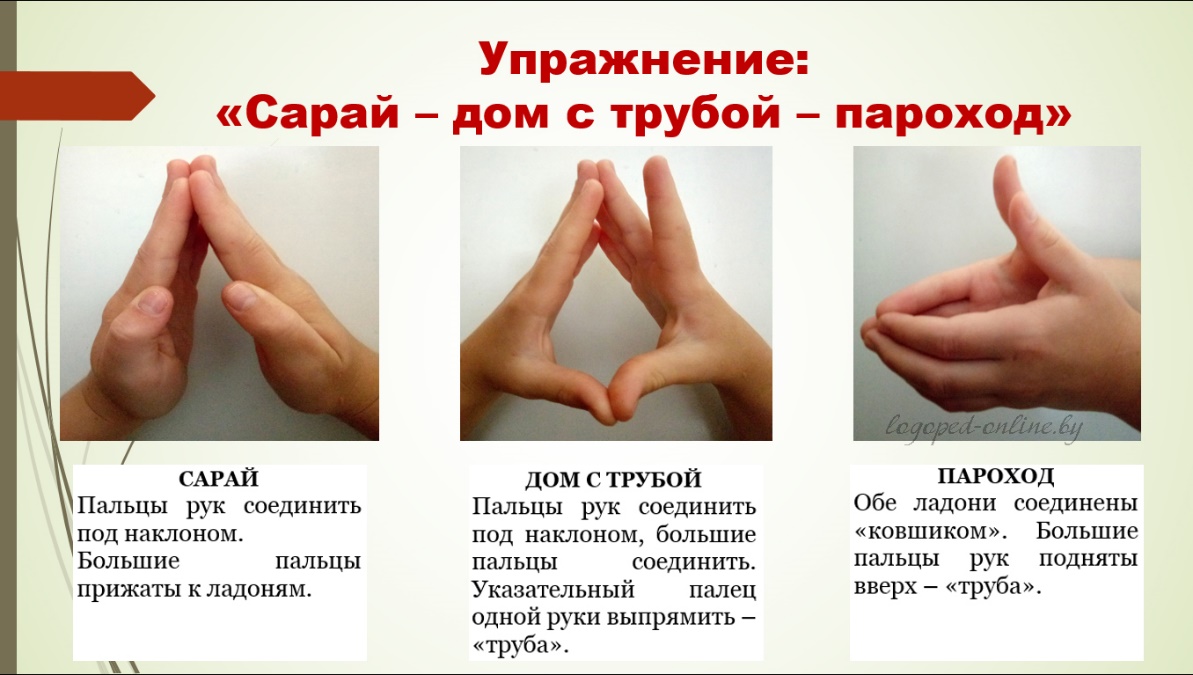 